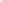 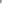 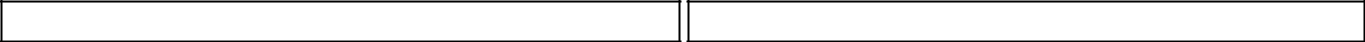 UJIAN TENGAH SEMESTERUJIAN AKHIR SEMESTERKisaran Penentuan NilaiMEDAN....................................................................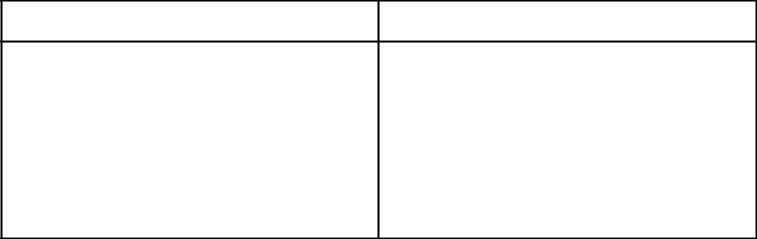 Dr. Ir. SITI MARDIANA, M.SiDiketahui OlehWakil Dekan Bidang AkademikFAKULTAS PERTANIANDAFTAR HADIR DAN HASILFAKULTAS PERTANIANUJIAN  MAHASISWAUNIVERSITAS MEDAN AREASEMESTER PENDEKKampus I : Jl. Kolam/Gedung PBSI No. 1 Medan 20223 Telp. 061-7366878 Fax. 061-7366998TAHUN AKADEMIK 2020/2021Kampus II : J Setia Budi No. 79B / Sei Serayu No. 70A Telp. 061-8225602 Fax. 061-8226331semester antaraEmail : univ_medanarea@uma.ac.id  Website : http://www.uma.ac.idProgram Studi  : AGROTEKNOLOGIMata Kuliah / SKSMata Kuliah / SKS:TEKNOLOGI PASCA PANEN / 2:TEKNOLOGI PASCA PANEN / 2Mata Kuliah / SKSMata Kuliah / SKSMata Kuliah / SKSMata Kuliah / SKS:TEKNOLOGI PASCA PANEN / 2:TEKNOLOGI PASCA PANEN / 2:TEKNOLOGI PASCA PANEN / 2:TEKNOLOGI PASCA PANEN / 2:TEKNOLOGI PASCA PANEN / 2Kode Mata KuliahKode Mata Kuliah:AET21039:AET21039Kode Mata KuliahKode Mata KuliahKode Mata KuliahKode Mata Kuliah:AET21039:AET21039:AET21039Tingkat/SemesterTingkat/Semester:VII / 7:VII / 7Tingkat/SemesterTingkat/SemesterTingkat/SemesterTingkat/Semester:VII / 7:VII / 7Dosen PengasuhDosen Pengasuh:Dr. Ir. SITI MARDIANA, M.Si:Dr. Ir. SITI MARDIANA, M.SiDosen PengasuhDosen PengasuhDosen PengasuhDosen Pengasuh:Dr. Ir. SITI MARDIANA, M.Si:Dr. Ir. SITI MARDIANA, M.Si:Dr. Ir. SITI MARDIANA, M.Si:Dr. Ir. SITI MARDIANA, M.Si:Dr. Ir. SITI MARDIANA, M.SiDosen PengujiDosen Penguji:Dosen PengujiDosen PengujiDosen PengujiDosen Penguji:Hari/TanggalHari/Tanggal:Hari/TanggalHari/TanggalHari/TanggalHari/Tanggal:Waktu:WaktuWaktu:Kelas/RuangKelas/Ruang:Kelas/RuangKelas/RuangKelas/RuangKelas/Ruang:A1 /:A1 /No.NPMNAMA MAHASISWANILAINILAINILAINILAITANDA TANGANTANDA TANGANTANDA TANGANNo.NPMNAMA MAHASISWANo.NPMNAMA MAHASISWAPSPRUTSUASUTSUASPSPRUTSUASUTSUAS1.148210059HARIS MAULANA RAMBE2.148210081YASIDUHU GULO3.168210101MHD. SUTAN HASIBUAN4.168210110NURHASANAHCatatan :Catatan :Catatan :Persentase PenilaianPersentase PenilaianPS: Partisipasi: Partisipasi10%PR: Tugas dan Aktivitas di Dalam Kelas: Tugas dan Aktivitas di Dalam Kelas50%UTS: Ujian Tengah Semester: Ujian Tengah Semester15%UAS: Ujian Akhir Semester: Ujian Akhir Semester25%Dosen PengasuhDosen Penguji* Beri tanda X bagi peserta yang tidak hadirIr. AZWANA, MPIr. AZWANA, MP* Beri tanda X bagi peserta yang tidak hadir* Beri tanda X bagi peserta yang tidak hadirNIDN.0011096401NIDN.0011096401NIDN.0011096401NIDN.0011096401NIDN.0011096401NIDN.0011096401